О подготовке проекта правил землепользования и застройки муниципального образования Старостуденецкое сельское поселение Буинского муниципального района Республики Татарстан	В целях обеспечения условий для устойчивого социально-экономического развития на территории муниципального образования Старостуденецкое сельское поселение Буинского муниципального района Республики Татарстан, формирования и реализации единой политики в сфере планировки территории, соблюдения прав и законных интересов физических и юридических лиц, в соответствии со статьей 31 Градостроительного кодекса Российской Федерации, статьей 14 Федерального закона от 06.10.2003 № 131-ФЗ «Об общих принципах организации местного самоуправления в Российской Федерации», учитывая решение Совета Буинского муниципального района Республики Татарстан от 28.05.2019 № 3-40 «Об утверждении Генерального плана Старостуденецкого сельского поселения Буинского муниципального района Республики Татарстан», Исполнительный комитет Буинского муниципального района Республики Татарстан ПОСТАНОВЛЯЕТ:1. 	Осуществить подготовку проекта правил землепользования и застройки муниципального образования Старостуденецкое сельское поселение Буинского муниципального района Республики Татарстан.1.1. Необходимость внесения изменений в Правила вызвана включением в земли зоны рекреационно-ландшафтных территорий села Старый Студенец (земельный участок с кадастровым номером 16:14:140104:691) участка с кадастровыми номером 16:14:140104:691 с соответствующей заменой территориальной зоны СХ1 («Зона сельскохозяйственных угодий») на территориальную зону СХ2 («Зона размещений сельскохозяйственных предприятий и сооружений»). 2. Создать Комиссию по подготовке проекта правил землепользования и застройки Старостуденецкое сельское поселение Буинского муниципального района Республики Татарстан  в составе согласно приложению №1 к настоящему постановлению. 3. Утвердить: 3.1. Положение о Комиссии по подготовке проекта правил землепользования и застройки Старостуденецкое сельское поселение Буинского муниципального района Республики Татарстан  согласно приложению № 2 к настоящему постановлению; 3.2. этапы и сроки проведения работ по подготовке проекта правил землепользования и застройки Старостуденецкое сельское поселение Буинского муниципального района Республики Татарстан  согласно приложению № 3 к настоящему постановлению. 4. Комиссии по подготовке проекта правил землепользования и застройки Старостуденецкое сельское поселение Буинского муниципального района Республики Татарстан  организовать работу по разработке проекта правил землепользования и застройки Старостуденецкое сельское поселение Буинского муниципального района Республики Татарстан  согласно этапам и срокам, предусмотренным в приложении № 3 к настоящему постановлению. 5. Настоящее постановление вступает в законную силу со дня официального опубликования на Официальном портале правовой информации Республики Татарстан по адресу http://pravo.tatarstan.ru/, а также подлежит размещению на Портале муниципальных образований Республики Татарстан в информационно-телекоммуникационной сети Интернет по адресу http://buinsk.tatarstan.ru. 6. Контроль за исполнением настоящего постановления оставляю за собой.Руководитель                                                   М.М. ДавлетшинПриложение №1 к постановлению Исполнительного комитета Старостуденецкое сельское поселение Буинского муниципального района Республики Татарстан  	от 18 апреля 2023 года № 9 Состав Комиссии по подготовке проекта правил землепользования и застройки муниципального образования Старостуденецкое сельское поселение Буинского муниципального района Республики ТатарстанПриложение № 2 к постановлению Исполнительного комитета Старостуденецкое сельское поселение Буинского муниципального района Республики Татарстан  	от 18 апреля 2023 года	№ 9 Положение о Комиссии по подготовке проекта правил землепользования и застройки Старостуденецкое сельское поселение Буинского муниципального района Республики Татарстан  I. Общие положения1.1. Настоящее положение определяет компетенцию и порядок деятельности Комиссии по подготовке проекта правил землепользования и застройки Старостуденецкое сельское поселение Буинского муниципального района Республики Татарстан  (далее - Комиссия). 1.2. Комиссия в своей деятельности руководствуется Конституцией Российской Федерации, действующим законодательством Российской Федерации и Республики Татарстан, нормативно-правовыми актами муниципального образования Старостуденецкое сельское поселение Буинского муниципального района Республики Татарстан , настоящим положением.II. Функции и права Комиссии2.1. Функции Комиссии: 1) координация выполнения работ в соответствии с этапами и сроками проведения работ по подготовке проекта правил землепользования и застройки Старостуденецкое сельское поселение Буинского муниципального района Республики Татарстан  согласно приложению №3 к настоящему постановлению; 2) организация сбора данных для подготовки проекта правил землепользования и застройки Старостуденецкое сельское поселение Буинского муниципального района Республики Татарстан ; 3) организация проведения общественных обсуждений; 4) подготовка к рассмотрению и утверждению проекта правил землепользования и застройки Старостуденецкое сельское поселение Буинского муниципального района Республики Татарстан;5) рассмотрение предложений заинтересованных лиц о внесении изменений и дополнений в проект правил землепользования и застройки Старостуденецкое сельское поселение Буинского муниципального района Республики Татарстан . 2.2. Права Комиссии: 1) принимать и отклонять предложения, рекомендации, замечания по вопросам подготовки проекта правил землепользования и застройки Старостуденецкое сельское поселение Буинского муниципального района Республики Татарстан , в том числе заслушивать на заседаниях Комиссии представителей различных органов исполнительной власти, юридических и физических лиц; 2) запрашивать у государственных органов, иных юридических и физических лиц необходимую информацию и материалы, относящиеся к рассматриваемым на заседаниях Комиссии вопросам; 3) привлекать к работе независимых экспертов; 4) публиковать отчеты о своей деятельности.III. Порядок работы Комиссии3.1. Комиссия осуществляет свою деятельность в форме заседаний путем личного участия членов Комиссии на безвозмездной основе. 3.2. Заседания Комиссии. 3.2.1. Заседание Комиссии является правомочным при участии в нем не менее половины от списочного состава членов Комиссии. 3.2.2. Заседания Комиссии ведет ее председатель или заместитель председателя Комиссии. 3.2.3. Подготовку заседаний Комиссии обеспечивает секретарь Комиссии. 3 .2.4. Повестка дня заседания Комиссии формируется секретарем на основании заявлений (предложений), поступивших в Комиссию, и предложений членов Комиссии. 3.2.5. Повестка дня заседания Комиссии должна содержать перечень вопросов, подлежащих рассмотрению, время и место проведения заседания.3.2.6. Повестка дня заседания Комиссии утверждается председателем Комиссии и рассылается членам Комиссии. 3 .2. 7. Комиссия принимает решения по рассматриваемым вопросам путем открытого голосования простым большинством голосов от числа присутствующих. При равенстве голосов за и против голос председателя Комиссии или лица, его заменяющего, является решающим. 3.2.8. Итоги каждого заседания Комиссии оформляются протоколом, который подписывается председателем и секретарем Комиссии. К протоколу могут прилагаться копии материалов по теме заседания. 3.3. Председатель Комиссии: 1) возглавляет Комиссию и координирует ее работу; 2) распределяет обязанности между членами Комиссии; 3) ведет заседания Комиссии и подписывает протоколы заседания; 4) при необходимости привлекает экспертов для разъяснения вопросов, рассматриваемых на заседаниях Комиссии; 5) объявляет о созыве внеочередного заседания Комиссии; 6) назначает одного из своих заместителей председательствующим на период своего временного отсутствия. 3 .4. Секретарь Комиссии: 1) ведет протокол заседания Комиссии; 2) представляет протокол для подписания председательствующему на заседании Комиссии в течение пяти дней после проведенного заседания; 3) осуществляет сбор замечаний и предложений по вопросам, которые находятся в компетенции Комиссии; 4) извещает всех членов Комиссии о дате внеочередного заседания. 3.5. Члены Комиссии: 1) участвуют в обсуждении рассматриваемых вопросов на заседаниях Комиссии и голосовании;2) высказывают в устном виде или направляют в письменном виде замечания и предложения, касающиеся основных положений проекта правил землепользования и застройки муниципального образования Старостуденецкое сельское поселение Буинского муниципального района Республики Татарстан; 3) высказывают особое мнение с обязательным внесением его в протокол заседания. 3.6. Рассмотрение Комиссией предложений по подготовке проекта правил землепользования и застройки муниципального образования Старостуденецкое сельское поселение Буинского муниципального района Республики Татарстан. 3.6.1. Предложения о внесении изменений в проект правил землепользования и застройки муниципального образования Старостуденецкое сельское поселение Буинского муниципального района Республики Татарстан направляются в Комиссию. 3.6.2. Комиссия осуществляет подготовку заключения о внесении изменений в проект правил землепользования и застройки Старостуденецкое сельское поселение Буинского муниципального района Республики Татарстан , в котором содержатся рекомендации о внесении предложений в данный проект или об отклонении предложений с указанием причин.IV. Обеспечение деятельности КомиссииТехническое обеспечение деятельности Комиссии осуществляется Управлением архитектуры и градостроительства Исполнительного комитета Старостуденецкое сельское поселение Буинского муниципального района Республики Татарстан.Приложение № 3 к постановлению Исполнительного комитета Старостуденецкое сельское поселение Буинского муниципального района Республики Татарстан  	от 18 апреля 2023 года	№ 9 Этапы и сроки проведения работ по подготовке проекта правил землепользования и застройки муниципального образования Старостуденецкое сельское поселение Буинского муниципального района Республики Татарстан2 РЕСПУБЛИКА ТАТАРСТАНБУИНСКИЙ МУНИЦИПАЛЬНЫЙ РАЙОНИСПОЛНИТЕЛЬНЫЙ КОМИТЕТСТАРОСТУДЕНЕЦКОГОСЕЛЬСКОГО ПОСЕЛЕНИЯ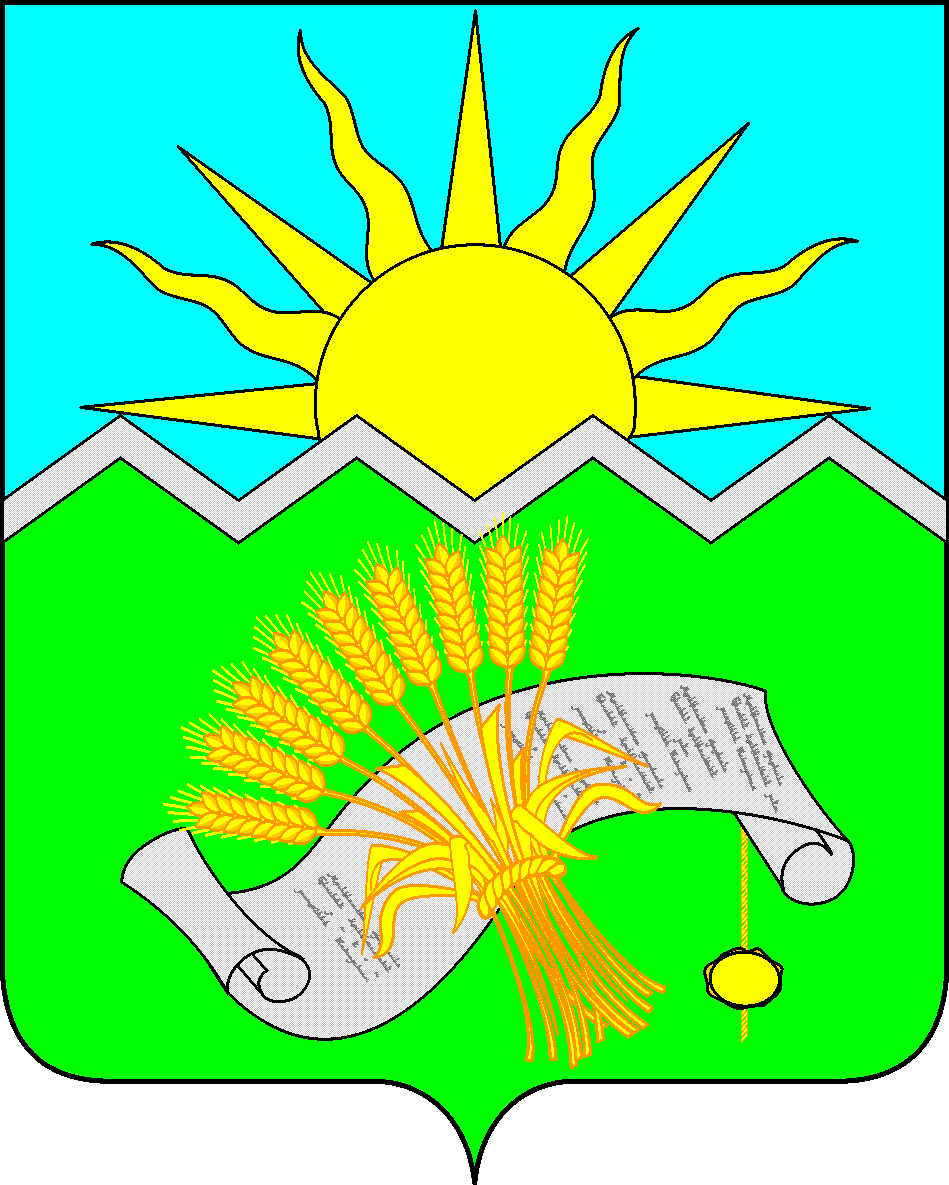 ТАТАРСТАН РЕСПУБЛИКАСЫБУА  МУНИЦИПАЛЬ РАЙОНЫ ИСКЕ СУЫКСУАВЫЛ ҖИРЛЕГЕБАШКАРМА КОМИТЕТЫПОСТАНОВЛЕНИЕ«18» апреля 2023 годаПОСТАНОВЛЕНИЕ«18» апреля 2023 годаКАРАР                   № 9КАРАР                   № 9М.М. ДавлетшинГлава муниципального образования Старостуденецкое сельское поселение Буинского муниципального района Республики Татарстан, председатель комиссии;А.А. ТаканаеваВрио председателя МКУ «Палата имущественных и земельных отношений муниципального образования Буинский муниципальный района Республики Татарстан», заместитель председателя комиссии;Секретарь Исполнительного комитета муниципального образования Старостуденецкое сельское поселение Буинского муниципального района Республики Татарстан, председатель комиссии, секретарь комиссии.Члены комиссии:Л.Р. ШакирзяновРуководитель Исполнительного комитета Буинского муниципального района Республики Татарстан;Р.М. ГильфановНачальник отдела архитектуры Исполнительного комитета Буинского муниципального района Республики Татарстан;А.М. УсмановаГлавный специалист юридического отдела Исполнительного комитета Буинского муниципального района Республики Татарстан;Виды работСроки исполненияОтветственный исполнитель, соисполнители1.Первый этап: разработка проекта правил землепользования и застройки на территории по включению в земли зоны рекреационно-ландшафтных территорий села Старый Студенец (земельный участок с кадастровым номером 16:14:140104:691) участка с кадастровыми номером 16:14: 140104:691 с соответствующей заменой территориальной зоны СХ1 («Зона сельскохозяйственных угодий») на территориальную зону СХ2 («Зона размещений сельскохозяйственных предприятий и сооружений»). IV квартал 2022 года – I квартал 2023 годаРазработчик